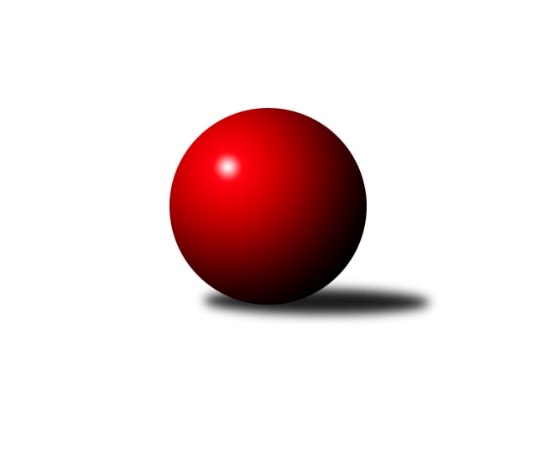 Č.25Ročník 2021/2022	27.5.2024 Divize AS 2021/2022Statistika 25. kolaTabulka družstev:		družstvo	záp	výh	rem	proh	skore	sety	průměr	body	plné	dorážka	chyby	1.	TJ Praga Praha	25	18	0	7	125.5 : 74.5 	(178.0 : 122.0)	2606	36	1779	827	33.9	2.	KK Slavoj Praha B	25	17	1	7	131.5 : 68.5 	(190.0 : 110.0)	2604	35	1780	824	31.4	3.	KK Konstruktiva Praha  B	25	17	1	7	117.0 : 83.0 	(166.0 : 134.0)	2581	35	1789	792	32.2	4.	TJ Sparta Kutná Hora	25	14	1	10	112.5 : 87.5 	(162.5 : 137.5)	2546	29	1750	797	31	5.	AC Sparta Praha	25	14	1	10	106.0 : 93.0 	(149.5 : 148.5)	2561	29	1761	800	32.7	6.	TJ Sokol Praha-Vršovice	25	14	0	11	109.5 : 90.5 	(157.0 : 143.0)	2560	28	1775	785	35.9	7.	TJ AŠ Mladá Boleslav	25	14	0	11	104.0 : 96.0 	(150.0 : 150.0)	2506	28	1728	778	42.3	8.	TJ Sokol Benešov B	25	12	2	11	97.0 : 103.0 	(145.5 : 154.5)	2517	26	1735	782	38	9.	SK Meteor Praha A	25	10	1	14	94.0 : 106.0 	(148.5 : 151.5)	2521	21	1741	780	36.5	10.	KK Vlašim	25	10	1	14	90.0 : 110.0 	(137.5 : 162.5)	2527	21	1761	766	42.3	11.	TJ Neratovice	25	10	1	14	85.0 : 115.0 	(140.5 : 159.5)	2474	21	1720	754	35.3	12.	TJ Sokol Brandýs n. L.	25	10	0	15	97.5 : 102.5 	(146.5 : 153.5)	2522	20	1747	775	38.8	13.	SK Meteor Praha B	25	6	1	18	68.0 : 131.0 	(108.5 : 189.5)	2448	13	1717	731	44.4	14.	KK Slavia Praha	25	4	0	21	61.5 : 138.5 	(118.0 : 182.0)	2470	8	1719	751	39.8Tabulka doma:		družstvo	záp	výh	rem	proh	skore	sety	průměr	body	maximum	minimum	1.	TJ Praga Praha	13	12	0	1	80.0 : 24.0 	(102.5 : 53.5)	2595	24	2660	2470	2.	TJ Sokol Praha-Vršovice	12	11	0	1	73.5 : 22.5 	(94.5 : 49.5)	2494	22	2647	2336	3.	TJ Sparta Kutná Hora	12	11	0	1	73.5 : 22.5 	(94.0 : 50.0)	2723	22	2831	2581	4.	KK Konstruktiva Praha  B	12	11	0	1	68.5 : 27.5 	(92.5 : 51.5)	2663	22	2735	2535	5.	AC Sparta Praha	13	10	1	2	68.0 : 36.0 	(80.5 : 75.5)	2643	21	2703	2551	6.	KK Slavoj Praha B	12	10	0	2	69.0 : 27.0 	(99.0 : 45.0)	2787	20	2897	2695	7.	TJ Neratovice	13	9	1	3	61.0 : 43.0 	(87.5 : 68.5)	2578	19	2628	2461	8.	TJ Sokol Brandýs n. L.	12	9	0	3	64.0 : 32.0 	(79.5 : 64.5)	2462	18	2583	2304	9.	SK Meteor Praha A	13	9	0	4	63.0 : 41.0 	(88.5 : 67.5)	2577	18	2692	2504	10.	TJ Sokol Benešov B	13	8	1	4	60.5 : 43.5 	(82.0 : 74.0)	2608	17	2652	2520	11.	TJ AŠ Mladá Boleslav	13	8	0	5	62.5 : 41.5 	(85.5 : 70.5)	2526	16	2635	2364	12.	KK Vlašim	12	7	1	4	55.0 : 41.0 	(75.0 : 69.0)	2609	15	2757	2522	13.	SK Meteor Praha B	13	4	1	8	43.0 : 60.0 	(62.5 : 91.5)	2449	9	2688	2043	14.	KK Slavia Praha	12	1	0	11	31.5 : 64.5 	(63.5 : 80.5)	2481	2	2579	2268Tabulka venku:		družstvo	záp	výh	rem	proh	skore	sety	průměr	body	maximum	minimum	1.	KK Slavoj Praha B	13	7	1	5	62.5 : 41.5 	(91.0 : 65.0)	2587	15	2745	2422	2.	KK Konstruktiva Praha  B	13	6	1	6	48.5 : 55.5 	(73.5 : 82.5)	2584	13	2778	2465	3.	TJ Praga Praha	12	6	0	6	45.5 : 50.5 	(75.5 : 68.5)	2607	12	2708	2484	4.	TJ AŠ Mladá Boleslav	12	6	0	6	41.5 : 54.5 	(64.5 : 79.5)	2504	12	2692	2321	5.	TJ Sokol Benešov B	12	4	1	7	36.5 : 59.5 	(63.5 : 80.5)	2509	9	2720	2197	6.	AC Sparta Praha	12	4	0	8	38.0 : 57.0 	(69.0 : 73.0)	2562	8	2688	2188	7.	TJ Sparta Kutná Hora	13	3	1	9	39.0 : 65.0 	(68.5 : 87.5)	2530	7	2687	2286	8.	TJ Sokol Praha-Vršovice	13	3	0	10	36.0 : 68.0 	(62.5 : 93.5)	2566	6	2699	2496	9.	KK Vlašim	13	3	0	10	35.0 : 69.0 	(62.5 : 93.5)	2520	6	2664	2419	10.	KK Slavia Praha	13	3	0	10	30.0 : 74.0 	(54.5 : 101.5)	2469	6	2594	2217	11.	SK Meteor Praha B	12	2	0	10	25.0 : 71.0 	(46.0 : 98.0)	2456	4	2622	2275	12.	SK Meteor Praha A	12	1	1	10	31.0 : 65.0 	(60.0 : 84.0)	2518	3	2647	2276	13.	TJ Neratovice	12	1	0	11	24.0 : 72.0 	(53.0 : 91.0)	2464	2	2629	2303	14.	TJ Sokol Brandýs n. L.	13	1	0	12	33.5 : 70.5 	(67.0 : 89.0)	2527	2	2674	2328Tabulka podzimní části:		družstvo	záp	výh	rem	proh	skore	sety	průměr	body	doma	venku	1.	KK Slavoj Praha B	13	10	0	3	71.5 : 32.5 	(97.0 : 59.0)	2622	20 	6 	0 	1 	4 	0 	2	2.	KK Konstruktiva Praha  B	13	9	1	3	61.0 : 43.0 	(86.5 : 69.5)	2600	19 	6 	0 	1 	3 	1 	2	3.	TJ Praga Praha	13	9	0	4	62.5 : 41.5 	(95.0 : 61.0)	2581	18 	6 	0 	0 	3 	0 	4	4.	TJ Sparta Kutná Hora	12	7	0	5	56.0 : 40.0 	(78.0 : 66.0)	2546	14 	5 	0 	1 	2 	0 	4	5.	TJ Sokol Benešov B	12	7	0	5	48.5 : 47.5 	(73.0 : 71.0)	2473	14 	4 	0 	2 	3 	0 	3	6.	TJ Sokol Brandýs n. L.	13	7	0	6	58.5 : 45.5 	(83.0 : 73.0)	2520	14 	6 	0 	0 	1 	0 	6	7.	KK Vlašim	13	7	0	6	52.0 : 52.0 	(70.0 : 86.0)	2540	14 	5 	0 	2 	2 	0 	4	8.	AC Sparta Praha	13	6	1	6	52.0 : 52.0 	(75.0 : 81.0)	2616	13 	5 	1 	1 	1 	0 	5	9.	TJ Sokol Praha-Vršovice	13	6	0	7	53.0 : 51.0 	(80.5 : 75.5)	2542	12 	6 	0 	1 	0 	0 	6	10.	TJ AŠ Mladá Boleslav	13	6	0	7	47.5 : 56.5 	(74.0 : 82.0)	2481	12 	3 	0 	3 	3 	0 	4	11.	SK Meteor Praha A	13	5	0	8	46.0 : 58.0 	(74.5 : 81.5)	2520	10 	4 	0 	2 	1 	0 	6	12.	SK Meteor Praha B	12	4	0	8	36.0 : 60.0 	(56.0 : 88.0)	2430	8 	2 	0 	3 	2 	0 	5	13.	TJ Neratovice	13	3	0	10	38.0 : 66.0 	(71.5 : 84.5)	2474	6 	3 	0 	3 	0 	0 	7	14.	KK Slavia Praha	12	2	0	10	29.5 : 66.5 	(54.0 : 90.0)	2428	4 	0 	0 	7 	2 	0 	3Tabulka jarní části:		družstvo	záp	výh	rem	proh	skore	sety	průměr	body	doma	venku	1.	TJ Praga Praha	12	9	0	3	63.0 : 33.0 	(83.0 : 61.0)	2633	18 	6 	0 	1 	3 	0 	2 	2.	TJ Sokol Praha-Vršovice	12	8	0	4	56.5 : 39.5 	(76.5 : 67.5)	2563	16 	5 	0 	0 	3 	0 	4 	3.	TJ AŠ Mladá Boleslav	12	8	0	4	56.5 : 39.5 	(76.0 : 68.0)	2534	16 	5 	0 	2 	3 	0 	2 	4.	KK Konstruktiva Praha  B	12	8	0	4	56.0 : 40.0 	(79.5 : 64.5)	2580	16 	5 	0 	0 	3 	0 	4 	5.	AC Sparta Praha	12	8	0	4	54.0 : 41.0 	(74.5 : 67.5)	2479	16 	5 	0 	1 	3 	0 	3 	6.	KK Slavoj Praha B	12	7	1	4	60.0 : 36.0 	(93.0 : 51.0)	2616	15 	4 	0 	1 	3 	1 	3 	7.	TJ Neratovice	12	7	1	4	47.0 : 49.0 	(69.0 : 75.0)	2498	15 	6 	1 	0 	1 	0 	4 	8.	TJ Sparta Kutná Hora	13	7	1	5	56.5 : 47.5 	(84.5 : 71.5)	2576	15 	6 	0 	0 	1 	1 	5 	9.	TJ Sokol Benešov B	13	5	2	6	48.5 : 55.5 	(72.5 : 83.5)	2564	12 	4 	1 	2 	1 	1 	4 	10.	SK Meteor Praha A	12	5	1	6	48.0 : 48.0 	(74.0 : 70.0)	2536	11 	5 	0 	2 	0 	1 	4 	11.	KK Vlašim	12	3	1	8	38.0 : 58.0 	(67.5 : 76.5)	2528	7 	2 	1 	2 	1 	0 	6 	12.	TJ Sokol Brandýs n. L.	12	3	0	9	39.0 : 57.0 	(63.5 : 80.5)	2514	6 	3 	0 	3 	0 	0 	6 	13.	SK Meteor Praha B	13	2	1	10	32.0 : 71.0 	(52.5 : 101.5)	2467	5 	2 	1 	5 	0 	0 	5 	14.	KK Slavia Praha	13	2	0	11	32.0 : 72.0 	(64.0 : 92.0)	2488	4 	1 	0 	4 	1 	0 	7 Zisk bodů pro družstvo:		jméno hráče	družstvo	body	zápasy	v %	dílčí body	sety	v %	1.	Karel Křenek 	TJ Sokol Brandýs n. L. 	21	/	25	(84%)	33	/	50	(66%)	2.	Martin Boháč 	SK Meteor Praha A 	19.5	/	25	(78%)	31.5	/	50	(63%)	3.	Zbyněk Vilímovský 	TJ Sokol Praha-Vršovice  	19	/	24	(79%)	35.5	/	48	(74%)	4.	Rostislav Kašpar 	TJ Praga Praha  	19	/	25	(76%)	36.5	/	50	(73%)	5.	Miloslav Rychetský 	TJ Sokol Brandýs n. L. 	18.5	/	25	(74%)	35	/	50	(70%)	6.	Josef Kašpar 	TJ Praga Praha  	18	/	25	(72%)	33.5	/	50	(67%)	7.	Ctirad Dudycha 	SK Meteor Praha B 	17	/	25	(68%)	30.5	/	50	(61%)	8.	David Kuděj 	KK Slavoj Praha B 	16.5	/	19	(87%)	29.5	/	38	(78%)	9.	Zdeněk Rajchman 	TJ Sparta Kutná Hora 	16	/	22	(73%)	24	/	44	(55%)	10.	Anton Stašák 	KK Slavoj Praha B 	16	/	24	(67%)	31	/	48	(65%)	11.	Michal Ostatnický 	KK Konstruktiva Praha  B 	16	/	24	(67%)	29	/	48	(60%)	12.	Petr Neumajer 	AC Sparta Praha 	16	/	25	(64%)	33	/	50	(66%)	13.	David Kašpar 	TJ Praga Praha  	16	/	25	(64%)	27.5	/	50	(55%)	14.	Emilie Somolíková 	KK Konstruktiva Praha  B 	15.5	/	24	(65%)	31	/	48	(65%)	15.	Ladislav Hlaváček 	KK Vlašim  	15.5	/	25	(62%)	30.5	/	50	(61%)	16.	Tomáš Křenek 	TJ AŠ Mladá Boleslav  	15	/	20	(75%)	28	/	40	(70%)	17.	Jiří Rejthárek 	TJ Sokol Praha-Vršovice  	15	/	23	(65%)	28.5	/	46	(62%)	18.	Pavel Plachý 	SK Meteor Praha A 	15	/	25	(60%)	29.5	/	50	(59%)	19.	Jan Bürger 	KK Slavia Praha 	14	/	21	(67%)	29	/	42	(69%)	20.	Milan Komorník 	TJ Praga Praha  	14	/	22	(64%)	30.5	/	44	(69%)	21.	Dušan Hrčkulák 	TJ Sparta Kutná Hora 	14	/	23	(61%)	29	/	46	(63%)	22.	Pavel Horáček ml.	TJ AŠ Mladá Boleslav  	14	/	23	(61%)	27.5	/	46	(60%)	23.	Ludmila Johnová 	KK Konstruktiva Praha  B 	14	/	24	(58%)	29	/	48	(60%)	24.	Jaroslav Pleticha st.	KK Konstruktiva Praha  B 	13.5	/	23	(59%)	27.5	/	46	(60%)	25.	Petr Palaštuk 	TJ AŠ Mladá Boleslav  	13.5	/	24	(56%)	30	/	48	(63%)	26.	Pavel Janoušek 	TJ Praga Praha  	13.5	/	25	(54%)	27.5	/	50	(55%)	27.	David Dittrich 	SK Meteor Praha B 	13	/	21	(62%)	23.5	/	42	(56%)	28.	Viktor Jungbauer 	KK Slavoj Praha B 	13	/	22	(59%)	25.5	/	44	(58%)	29.	Josef Dotlačil 	KK Vlašim  	13	/	23	(57%)	24.5	/	46	(53%)	30.	Petr Hartina 	AC Sparta Praha 	13	/	25	(52%)	27.5	/	50	(55%)	31.	Ladislav Kalous 	TJ Sokol Benešov B 	12	/	16	(75%)	21.5	/	32	(67%)	32.	Petr Božka 	TJ Neratovice 	12	/	20	(60%)	26.5	/	40	(66%)	33.	Petr Šteiner 	TJ Neratovice 	12	/	21	(57%)	23.5	/	42	(56%)	34.	Pavel Grygar 	TJ Sokol Praha-Vršovice  	12	/	21	(57%)	20.5	/	42	(49%)	35.	Jiří Kašpar 	KK Slavoj Praha B 	12	/	22	(55%)	25	/	44	(57%)	36.	Jiří Jabůrek 	TJ Sokol Praha-Vršovice  	12	/	22	(55%)	24.5	/	44	(56%)	37.	Vojtěch Krákora 	AC Sparta Praha 	12	/	23	(52%)	26.5	/	46	(58%)	38.	Vladimír Holý 	TJ Sparta Kutná Hora 	12	/	23	(52%)	24.5	/	46	(53%)	39.	Filip Knap 	KK Slavia Praha 	12	/	23	(52%)	22.5	/	46	(49%)	40.	Václav Klička 	AC Sparta Praha 	12	/	24	(50%)	23	/	48	(48%)	41.	Jindřich Sahula 	SK Meteor Praha A 	12	/	25	(48%)	24	/	50	(48%)	42.	Stanislav Březina ml.	KK Slavoj Praha B 	11	/	17	(65%)	22.5	/	34	(66%)	43.	Jiří Neumajer 	AC Sparta Praha 	11	/	17	(65%)	17.5	/	34	(51%)	44.	František Čvančara 	TJ Sokol Brandýs n. L. 	11	/	23	(48%)	24	/	46	(52%)	45.	Eva Václavková 	KK Konstruktiva Praha  B 	11	/	24	(46%)	19.5	/	48	(41%)	46.	Petr Brabenec 	TJ Sokol Benešov B 	10.5	/	21	(50%)	21.5	/	42	(51%)	47.	Michal Horáček 	TJ AŠ Mladá Boleslav  	10.5	/	22	(48%)	19.5	/	44	(44%)	48.	Jiří Kadleček 	KK Vlašim  	10.5	/	23	(46%)	22.5	/	46	(49%)	49.	Jan Kvapil 	TJ Neratovice 	10	/	13	(77%)	20	/	26	(77%)	50.	Václav Tůma 	KK Vlašim  	10	/	23	(43%)	17.5	/	46	(38%)	51.	Aleš Jungmann 	KK Slavia Praha 	10	/	25	(40%)	25	/	50	(50%)	52.	Jiří Kočí 	TJ Sokol Benešov B 	9.5	/	18	(53%)	19	/	36	(53%)	53.	Michal Hrčkulák 	TJ Sparta Kutná Hora 	9	/	14	(64%)	20.5	/	28	(73%)	54.	Pavel Novák 	SK Meteor Praha B 	9	/	19	(47%)	13	/	38	(34%)	55.	Martin Šveda 	TJ Sokol Praha-Vršovice  	9	/	22	(41%)	17.5	/	44	(40%)	56.	Ivo Steindl 	SK Meteor Praha A 	9	/	24	(38%)	23.5	/	48	(49%)	57.	Jaroslav Kourek 	TJ Praga Praha  	9	/	24	(38%)	21.5	/	48	(45%)	58.	Jiří Barbora 	TJ Sparta Kutná Hora 	9	/	25	(36%)	23.5	/	50	(47%)	59.	Milan Mikulášek 	SK Meteor Praha A 	9	/	25	(36%)	21	/	50	(42%)	60.	Dušan Dvořák 	TJ Sokol Benešov B 	8	/	13	(62%)	14	/	26	(54%)	61.	Václav Sommer 	TJ Sokol Brandýs n. L. 	8	/	15	(53%)	15.5	/	30	(52%)	62.	Eva Dvorská 	TJ Neratovice 	8	/	21	(38%)	17	/	42	(40%)	63.	Milan Černý 	KK Vlašim  	8	/	22	(36%)	18	/	44	(41%)	64.	Martin Šmejkal 	TJ Sokol Praha-Vršovice  	7.5	/	19	(39%)	15.5	/	38	(41%)	65.	Karel Vaňata 	KK Slavia Praha 	7.5	/	23	(33%)	14.5	/	46	(32%)	66.	Ladislav Zahrádka 	SK Meteor Praha A 	7.5	/	25	(30%)	19	/	50	(38%)	67.	Michal Vyskočil 	TJ Sokol Benešov B 	7	/	11	(64%)	14	/	22	(64%)	68.	Josef Cíla 	TJ AŠ Mladá Boleslav  	7	/	12	(58%)	13	/	24	(54%)	69.	Petr Červ 	TJ Sokol Benešov B 	7	/	12	(58%)	11	/	24	(46%)	70.	Luboš Polanský 	SK Meteor Praha B 	7	/	15	(47%)	15	/	30	(50%)	71.	Miroslav Bubeník 	KK Slavoj Praha B 	7	/	17	(41%)	15	/	34	(44%)	72.	Vlastimil Pírek 	KK Vlašim  	7	/	17	(41%)	12.5	/	34	(37%)	73.	Tomáš Jelínek 	TJ Sparta Kutná Hora 	6	/	13	(46%)	13	/	26	(50%)	74.	Petr Horáček 	TJ AŠ Mladá Boleslav  	6	/	15	(40%)	13	/	30	(43%)	75.	Pavel Palaštuk 	TJ AŠ Mladá Boleslav  	6	/	18	(33%)	14	/	36	(39%)	76.	Josef Trnka 	TJ Neratovice 	6	/	21	(29%)	17.5	/	42	(42%)	77.	Leoš Vobořil 	TJ Sparta Kutná Hora 	5.5	/	6	(92%)	9	/	12	(75%)	78.	Jiří Pavlík 	KK Slavoj Praha B 	5	/	7	(71%)	10	/	14	(71%)	79.	Vladimíra Pavlatová 	AC Sparta Praha 	5	/	8	(63%)	8.5	/	16	(53%)	80.	Pavel Holec 	TJ Sokol Brandýs n. L. 	5	/	9	(56%)	10	/	18	(56%)	81.	Petr Dus 	TJ Sparta Kutná Hora 	5	/	10	(50%)	6	/	20	(30%)	82.	Arnošt Nedbal 	KK Konstruktiva Praha  B 	5	/	11	(45%)	12	/	22	(55%)	83.	Martin Šmejkal 	TJ Sokol Brandýs n. L. 	5	/	17	(29%)	10.5	/	34	(31%)	84.	Pavel Kotek 	TJ Sokol Brandýs n. L. 	5	/	25	(20%)	12.5	/	50	(25%)	85.	Jitka Drábková 	TJ Sokol Benešov B 	4	/	4	(100%)	8	/	8	(100%)	86.	Jan Václavík 	KK Slavia Praha 	4	/	7	(57%)	7	/	14	(50%)	87.	Luboš Brabec 	TJ Sokol Benešov B 	4	/	8	(50%)	9.5	/	16	(59%)	88.	Jan Meščan 	TJ Neratovice 	4	/	11	(36%)	7.5	/	22	(34%)	89.	Jan Kozák 	TJ Neratovice 	4	/	12	(33%)	6.5	/	24	(27%)	90.	Zdeněk Novák 	KK Slavia Praha 	4	/	16	(25%)	9	/	32	(28%)	91.	Marek Červ 	TJ Sokol Benešov B 	4	/	24	(17%)	13.5	/	48	(28%)	92.	František Rusín 	KK Slavoj Praha B 	3	/	3	(100%)	6	/	6	(100%)	93.	Jindra Pokorná 	SK Meteor Praha B 	3	/	3	(100%)	5	/	6	(83%)	94.	Karel Drábek 	TJ Sokol Benešov B 	3	/	5	(60%)	6.5	/	10	(65%)	95.	Jaroslav Pleticha ml.	KK Konstruktiva Praha  B 	3	/	5	(60%)	6	/	10	(60%)	96.	Miroslav Viktorin 	AC Sparta Praha 	3	/	6	(50%)	4	/	12	(33%)	97.	Martin Dubský 	AC Sparta Praha 	3	/	8	(38%)	5	/	16	(31%)	98.	Antonín Krejza 	TJ Sokol Praha-Vršovice  	3	/	11	(27%)	8	/	22	(36%)	99.	Jaroslava Fukačová 	TJ Neratovice 	3	/	13	(23%)	8	/	26	(31%)	100.	Petr Vacek 	TJ Neratovice 	3	/	16	(19%)	13	/	32	(41%)	101.	Luboš Soukup 	SK Meteor Praha B 	3	/	21	(14%)	10.5	/	42	(25%)	102.	Petr Knap 	KK Slavia Praha 	3	/	22	(14%)	8	/	44	(18%)	103.	Jindřich Valo 	KK Slavoj Praha B 	2	/	2	(100%)	4	/	4	(100%)	104.	Josef Hladík 	TJ Sokol Praha-Vršovice  	2	/	2	(100%)	3	/	4	(75%)	105.	František Tesař 	TJ Sparta Kutná Hora 	2	/	2	(100%)	3	/	4	(75%)	106.	Lukáš Kotek 	TJ Sokol Brandýs n. L. 	2	/	2	(100%)	3	/	4	(75%)	107.	Petr Pravlovský 	KK Slavoj Praha B 	2	/	2	(100%)	2	/	4	(50%)	108.	Jan Barchánek 	KK Konstruktiva Praha  B 	2	/	3	(67%)	4	/	6	(67%)	109.	Simona Kačenová 	KK Vlašim  	2	/	3	(67%)	3	/	6	(50%)	110.	Luboš Zajíček 	KK Vlašim  	2	/	3	(67%)	3	/	6	(50%)	111.	Eva Křenková 	TJ Sokol Brandýs n. L. 	2	/	3	(67%)	3	/	6	(50%)	112.	Karel Wolf 	TJ Sokol Praha-Vršovice  	2	/	3	(67%)	3	/	6	(50%)	113.	Jan Vácha 	AC Sparta Praha 	2	/	4	(50%)	2	/	8	(25%)	114.	Jiří Franěk 	TJ Sokol Benešov B 	2	/	5	(40%)	5	/	10	(50%)	115.	Miroslav Pessr 	KK Vlašim  	2	/	5	(40%)	3	/	10	(30%)	116.	Přemysl Jonák 	KK Slavia Praha 	2	/	6	(33%)	5	/	12	(42%)	117.	Jiří Novotný 	SK Meteor Praha B 	2	/	9	(22%)	3.5	/	18	(19%)	118.	Pavel Horáček st.	TJ AŠ Mladá Boleslav  	1	/	1	(100%)	2	/	2	(100%)	119.	Hana Kovářová 	KK Konstruktiva Praha  B 	1	/	1	(100%)	2	/	2	(100%)	120.	Jaroslav Hažva 	KK Slavoj Praha B 	1	/	1	(100%)	2	/	2	(100%)	121.	Michael Šepič 	SK Meteor Praha B 	1	/	1	(100%)	1.5	/	2	(75%)	122.	Jakub Wrzecionko 	KK Konstruktiva Praha  B 	1	/	1	(100%)	1	/	2	(50%)	123.	Michal Koubek 	KK Slavoj Praha B 	1	/	1	(100%)	1	/	2	(50%)	124.	Jiří Sládek 	KK Slavia Praha 	1	/	2	(50%)	3	/	4	(75%)	125.	Ivana Kopecká 	TJ Sparta Kutná Hora 	1	/	3	(33%)	3	/	6	(50%)	126.	Milan Mareš 	KK Slavia Praha 	1	/	3	(33%)	3	/	6	(50%)	127.	Karel Palát 	TJ Sokol Benešov B 	1	/	3	(33%)	1	/	6	(17%)	128.	Jaroslav Čermák 	TJ Sparta Kutná Hora 	1	/	4	(25%)	3	/	8	(38%)	129.	David Dvořák 	TJ Sokol Benešov B 	1	/	4	(25%)	1	/	8	(13%)	130.	Pavel Pavlíček 	AC Sparta Praha 	1	/	5	(20%)	1	/	10	(10%)	131.	Jaroslav Zahrádka 	KK Konstruktiva Praha  B 	1	/	9	(11%)	5	/	18	(28%)	132.	Michal Franc 	SK Meteor Praha B 	1	/	21	(5%)	4	/	42	(10%)	133.	František Pícha 	KK Vlašim  	0	/	1	(0%)	1	/	2	(50%)	134.	Vladislav Pessr 	KK Vlašim  	0	/	1	(0%)	1	/	2	(50%)	135.	Pavel Vojta 	KK Vlašim  	0	/	1	(0%)	1	/	2	(50%)	136.	Karel Bernat 	KK Slavia Praha 	0	/	1	(0%)	1	/	2	(50%)	137.	Tomáš Sůva 	AC Sparta Praha 	0	/	1	(0%)	1	/	2	(50%)	138.	Josef Dvořák 	KK Slavoj Praha B 	0	/	1	(0%)	1	/	2	(50%)	139.	Marek Vyskočil 	TJ Sokol Benešov B 	0	/	1	(0%)	0	/	2	(0%)	140.	Vladimír Dvořák 	SK Meteor Praha B 	0	/	1	(0%)	0	/	2	(0%)	141.	Lidmila Fořtová 	KK Slavia Praha 	0	/	1	(0%)	0	/	2	(0%)	142.	Hana Zdražilová 	KK Slavoj Praha B 	0	/	1	(0%)	0	/	2	(0%)	143.	Ivana Vlková 	SK Meteor Praha A 	0	/	1	(0%)	0	/	2	(0%)	144.	Zdeněk Cepl 	AC Sparta Praha 	0	/	1	(0%)	0	/	2	(0%)	145.	Luboš Trna 	KK Vlašim  	0	/	1	(0%)	0	/	2	(0%)	146.	Jan Petráček 	SK Meteor Praha B 	0	/	1	(0%)	0	/	2	(0%)	147.	Miroslav Klabík 	TJ Sokol Praha-Vršovice  	0	/	1	(0%)	0	/	2	(0%)	148.	Michal Mičo 	SK Meteor Praha B 	0	/	1	(0%)	0	/	2	(0%)	149.	Petr Kšír 	TJ Praga Praha  	0	/	1	(0%)	0	/	2	(0%)	150.	Ivan Vlček 	TJ Praga Praha  	0	/	1	(0%)	0	/	2	(0%)	151.	Jan Černý 	TJ Sokol Benešov B 	0	/	1	(0%)	0	/	2	(0%)	152.	Jan Rabenseifner 	KK Slavia Praha 	0	/	1	(0%)	0	/	2	(0%)	153.	Tomáš Rybka 	KK Slavia Praha 	0	/	1	(0%)	0	/	2	(0%)	154.	Lukáš Pelánek 	TJ Sokol Praha-Vršovice  	0	/	2	(0%)	1	/	4	(25%)	155.	Pavlína Kašparová 	TJ Praga Praha  	0	/	2	(0%)	1	/	4	(25%)	156.	Jan Červenka 	AC Sparta Praha 	0	/	2	(0%)	0.5	/	4	(13%)	157.	Patrik Polach 	TJ Sokol Benešov B 	0	/	2	(0%)	0	/	4	(0%)	158.	Tomáš Hašek 	KK Vlašim  	0	/	2	(0%)	0	/	4	(0%)	159.	Jan Pozner 	SK Meteor Praha B 	0	/	3	(0%)	0	/	6	(0%)	160.	Luboš Zelenka 	KK Slavia Praha 	0	/	5	(0%)	2	/	10	(20%)	161.	Vladimír Sommer 	TJ Sokol Brandýs n. L. 	0	/	6	(0%)	0	/	12	(0%)	162.	Miroslav Šostý 	SK Meteor Praha B 	0	/	8	(0%)	2	/	16	(13%)	163.	Jiří Samolák 	TJ AŠ Mladá Boleslav  	0	/	10	(0%)	2	/	20	(10%)Průměry na kuželnách:		kuželna	průměr	plné	dorážka	chyby	výkon na hráče	1.	SK Žižkov Praha, 1-4	2723	1854	868	35.5	(453.9)	2.	TJ Sparta Kutná Hora, 1-4	2665	1811	853	30.6	(444.2)	3.	KK Konstruktiva Praha, 1-4	2615	1789	825	35.3	(435.9)	4.	Benešov, 1-4	2593	1777	816	38.0	(432.3)	5.	Spartak Vlašim, 1-2	2591	1789	801	41.0	(431.9)	6.	TJ Neratovice, 1-2	2561	1755	805	32.2	(426.8)	7.	Karlov, 1-2	2519	1753	766	43.7	(419.9)	8.	KK Slavia Praha, 1-2	2514	1721	793	31.3	(419.0)	9.	Meteor, 1-2	2511	1732	779	33.5	(418.7)	10.	Mladá Boleslav, 1-2	2508	1737	770	45.0	(418.1)	11.	Brandýs 1-2, 1-2	2444	1694	750	37.1	(407.4)	12.	Vršovice, 1-2	2434	1697	737	42.3	(405.8)Nejlepší výkony na kuželnách:SK Žižkov Praha, 1-4KK Slavoj Praha B	2897	15. kolo	Viktor Jungbauer 	KK Slavoj Praha B	530	15. koloKK Slavoj Praha B	2848	23. kolo	David Kuděj 	KK Slavoj Praha B	522	19. koloKK Slavoj Praha B	2843	5. kolo	Jiří Kašpar 	KK Slavoj Praha B	517	9. koloKK Slavoj Praha B	2819	11. kolo	David Kuděj 	KK Slavoj Praha B	515	12. koloKK Slavoj Praha B	2793	19. kolo	David Kuděj 	KK Slavoj Praha B	515	23. koloKK Slavoj Praha B	2788	17. kolo	Jan Bürger 	KK Slavoj Praha B	511	15. koloKK Slavoj Praha B	2788	12. kolo	František Rusín 	KK Slavoj Praha B	509	23. koloKK Konstruktiva Praha  B	2778	21. kolo	Stanislav Březina ml.	KK Slavoj Praha B	504	23. koloKK Slavoj Praha B	2772	9. kolo	Anton Stašák 	KK Slavoj Praha B	500	5. koloKK Slavoj Praha B	2741	1. kolo	Jindřich Valo 	KK Slavoj Praha B	499	3. koloTJ Sparta Kutná Hora, 1-4TJ Sparta Kutná Hora	2831	4. kolo	Michal Hrčkulák 	TJ Sparta Kutná Hora	510	22. koloTJ Sparta Kutná Hora	2796	22. kolo	Zdeněk Rajchman 	TJ Sparta Kutná Hora	499	18. koloTJ Sparta Kutná Hora	2786	10. kolo	Vladimír Holý 	TJ Sparta Kutná Hora	498	22. koloTJ Sparta Kutná Hora	2749	18. kolo	Dušan Hrčkulák 	TJ Sparta Kutná Hora	493	4. koloTJ Sparta Kutná Hora	2733	24. kolo	Leoš Vobořil 	TJ Sparta Kutná Hora	493	24. koloTJ Sparta Kutná Hora	2733	12. kolo	Leoš Vobořil 	TJ Sparta Kutná Hora	490	4. koloTJ Sparta Kutná Hora	2733	8. kolo	Dušan Hrčkulák 	TJ Sparta Kutná Hora	490	12. koloTJ Sparta Kutná Hora	2719	15. kolo	Jiří Rejthárek 	TJ Sokol Praha-Vršovice 	490	15. koloTJ Sparta Kutná Hora	2701	6. kolo	Dušan Hrčkulák 	TJ Sparta Kutná Hora	487	8. koloTJ Sparta Kutná Hora	2679	20. kolo	David Kuděj 	KK Slavoj Praha B	485	20. koloKK Konstruktiva Praha, 1-4KK Slavoj Praha B	2745	8. kolo	Miloslav Rychetský 	TJ Sokol Brandýs n. L.	493	5. koloKK Konstruktiva Praha  B	2735	22. kolo	Jaroslav Pleticha st.	KK Konstruktiva Praha  B	490	22. koloKK Konstruktiva Praha  B	2728	15. kolo	Emilie Somolíková 	KK Konstruktiva Praha  B	489	9. koloKK Konstruktiva Praha  B	2704	9. kolo	Petr Neumajer 	AC Sparta Praha	489	11. koloAC Sparta Praha	2703	19. kolo	Emilie Somolíková 	KK Konstruktiva Praha  B	489	3. koloKK Konstruktiva Praha  B	2693	12. kolo	Josef Dotlačil 	KK Vlašim 	486	11. koloAC Sparta Praha	2692	25. kolo	Petr Neumajer 	AC Sparta Praha	485	13. koloKK Konstruktiva Praha  B	2692	8. kolo	Hana Kovářová 	KK Konstruktiva Praha  B	485	12. koloKK Konstruktiva Praha  B	2686	3. kolo	Michal Ostatnický 	KK Konstruktiva Praha  B	483	6. koloKK Konstruktiva Praha  B	2685	10. kolo	Ladislav Hlaváček 	KK Vlašim 	483	20. koloBenešov, 1-4TJ AŠ Mladá Boleslav 	2692	18. kolo	Karel Křenek 	TJ Sokol Brandýs n. L.	486	21. koloTJ Praga Praha 	2674	23. kolo	Luboš Brabec 	TJ Sokol Benešov B	483	9. koloKK Konstruktiva Praha  B	2666	13. kolo	Ladislav Kalous 	TJ Sokol Benešov B	481	20. koloTJ Sokol Benešov B	2652	11. kolo	Petr Brabenec 	TJ Sokol Benešov B	480	20. koloTJ Sokol Benešov B	2647	23. kolo	Jiří Kočí 	TJ Sokol Benešov B	479	25. koloTJ Sokol Benešov B	2647	14. kolo	Petr Božka 	TJ Neratovice	473	9. koloTJ Sokol Benešov B	2644	21. kolo	David Dittrich 	SK Meteor Praha B	473	20. koloTJ Sokol Benešov B	2643	20. kolo	Filip Knap 	KK Slavia Praha	473	14. koloTJ Sokol Benešov B	2642	13. kolo	Petr Brabenec 	TJ Sokol Benešov B	471	23. koloKK Slavoj Praha B	2607	16. kolo	Petr Brabenec 	TJ Sokol Benešov B	470	4. koloSpartak Vlašim, 1-2KK Vlašim 	2757	15. kolo	Stanislav Březina ml.	KK Slavoj Praha B	491	10. koloTJ Praga Praha 	2708	17. kolo	Ladislav Hlaváček 	KK Vlašim 	483	9. koloKK Vlašim 	2682	3. kolo	Jiří Kadleček 	KK Vlašim 	481	15. koloKK Slavoj Praha B	2655	10. kolo	Ladislav Hlaváček 	KK Vlašim 	480	15. koloTJ Sparta Kutná Hora	2644	19. kolo	Milan Komorník 	TJ Praga Praha 	479	17. koloKK Konstruktiva Praha  B	2640	7. kolo	Zbyněk Vilímovský 	TJ Sokol Praha-Vršovice 	477	5. koloKK Vlašim 	2638	17. kolo	Ladislav Hlaváček 	KK Vlašim 	475	3. koloTJ Sokol Benešov B	2623	15. kolo	Josef Dotlačil 	KK Vlašim 	474	3. koloKK Vlašim 	2622	5. kolo	Josef Dotlačil 	KK Vlašim 	474	12. koloKK Vlašim 	2620	19. kolo	Josef Dotlačil 	KK Vlašim 	473	5. koloTJ Neratovice, 1-2TJ Neratovice	2628	25. kolo	Pavel Horáček ml.	TJ AŠ Mladá Boleslav 	488	6. koloTJ Neratovice	2628	22. kolo	Petr Božka 	TJ Neratovice	483	16. koloTJ Neratovice	2628	14. kolo	Pavel Plachý 	SK Meteor Praha A	481	20. koloTJ Neratovice	2612	13. kolo	Petr Božka 	TJ Neratovice	481	22. koloTJ Sokol Benešov B	2605	22. kolo	Petr Palaštuk 	TJ AŠ Mladá Boleslav 	480	6. koloTJ Neratovice	2595	20. kolo	Petr Božka 	TJ Neratovice	479	11. koloTJ Neratovice	2594	11. kolo	Jan Kvapil 	TJ Neratovice	475	14. koloTJ Neratovice	2593	23. kolo	Michal Ostatnický 	KK Konstruktiva Praha  B	473	14. koloTJ Sokol Brandýs n. L.	2590	23. kolo	Ladislav Hlaváček 	KK Vlašim 	472	16. koloTJ Neratovice	2587	16. kolo	Jan Kvapil 	TJ Neratovice	471	20. koloKarlov, 1-2TJ Praga Praha 	2660	2. kolo	Milan Komorník 	TJ Praga Praha 	487	8. koloTJ Praga Praha 	2657	22. kolo	Josef Kašpar 	TJ Praga Praha 	486	13. koloTJ Praga Praha 	2653	8. kolo	Rostislav Kašpar 	TJ Praga Praha 	483	25. koloTJ Praga Praha 	2635	13. kolo	Josef Kašpar 	TJ Praga Praha 	474	2. koloTJ Praga Praha 	2623	6. kolo	Josef Kašpar 	TJ Praga Praha 	469	22. koloTJ Praga Praha 	2621	24. kolo	Josef Kašpar 	TJ Praga Praha 	465	24. koloTJ Praga Praha 	2621	4. kolo	Michal Vyskočil 	TJ Sokol Benešov B	463	10. koloTJ Praga Praha 	2605	25. kolo	Rostislav Kašpar 	TJ Praga Praha 	463	22. koloTJ Praga Praha 	2563	14. kolo	Pavel Janoušek 	TJ Praga Praha 	462	2. koloTJ Sokol Praha-Vršovice 	2562	13. kolo	Josef Kašpar 	TJ Praga Praha 	461	8. koloKK Slavia Praha, 1-2AC Sparta Praha	2650	10. kolo	Dušan Hrčkulák 	TJ Sparta Kutná Hora	478	5. koloTJ Sparta Kutná Hora	2647	5. kolo	Jan Bürger 	KK Slavia Praha	472	3. koloKK Slavia Praha	2579	19. kolo	Martin Šmejkal 	TJ Sokol Brandýs n. L.	465	7. koloTJ Praga Praha 	2576	3. kolo	Petr Hartina 	AC Sparta Praha	464	10. koloKK Slavia Praha	2571	10. kolo	Filip Knap 	KK Slavia Praha	464	19. koloTJ Sokol Brandýs n. L.	2568	7. kolo	Aleš Jungmann 	KK Slavia Praha	462	3. koloKK Slavia Praha	2561	3. kolo	Aleš Jungmann 	KK Slavia Praha	462	19. koloKK Slavoj Praha B	2558	22. kolo	Zdeněk Rajchman 	TJ Sparta Kutná Hora	461	5. koloTJ Sokol Praha-Vršovice 	2548	17. kolo	Aleš Jungmann 	KK Slavia Praha	461	1. koloKK Vlašim 	2520	8. kolo	Filip Knap 	KK Slavia Praha	461	15. koloMeteor, 1-2SK Meteor Praha A	2692	9. kolo	David Dittrich 	SK Meteor Praha B	487	23. koloSK Meteor Praha B	2688	21. kolo	Ivo Steindl 	SK Meteor Praha A	484	9. koloKK Konstruktiva Praha  B	2627	25. kolo	Anton Stašák 	KK Slavoj Praha B	484	14. koloSK Meteor Praha A	2605	17. kolo	Ctirad Dudycha 	SK Meteor Praha B	483	21. koloSK Meteor Praha A	2604	25. kolo	David Dittrich 	SK Meteor Praha B	478	9. koloSK Meteor Praha A	2599	7. kolo	Jindřich Sahula 	SK Meteor Praha A	478	5. koloTJ Praga Praha 	2598	21. kolo	Jindřich Sahula 	SK Meteor Praha A	476	25. koloSK Meteor Praha A	2598	2. kolo	Michal Ostatnický 	KK Konstruktiva Praha  B	476	25. koloSK Meteor Praha A	2596	23. kolo	Martin Boháč 	SK Meteor Praha A	473	9. koloTJ Sparta Kutná Hora	2594	23. kolo	Dušan Hrčkulák 	TJ Sparta Kutná Hora	473	11. koloMladá Boleslav, 1-2KK Slavoj Praha B	2684	13. kolo	David Kuděj 	KK Slavoj Praha B	490	13. koloTJ AŠ Mladá Boleslav 	2635	11. kolo	Josef Dotlačil 	KK Vlašim 	479	25. koloTJ AŠ Mladá Boleslav 	2625	15. kolo	Josef Cíla 	TJ AŠ Mladá Boleslav 	475	21. koloTJ AŠ Mladá Boleslav 	2612	21. kolo	Josef Kašpar 	TJ Praga Praha 	474	7. koloAC Sparta Praha	2575	14. kolo	Pavel Horáček ml.	TJ AŠ Mladá Boleslav 	472	7. koloTJ Praga Praha 	2574	7. kolo	Petr Palaštuk 	TJ AŠ Mladá Boleslav 	472	15. koloTJ AŠ Mladá Boleslav 	2553	19. kolo	Jaroslav Hažva 	KK Slavoj Praha B	470	13. koloTJ AŠ Mladá Boleslav 	2546	25. kolo	Jiří Jabůrek 	TJ Sokol Praha-Vršovice 	465	21. koloTJ AŠ Mladá Boleslav 	2539	13. kolo	Pavel Horáček ml.	TJ AŠ Mladá Boleslav 	462	19. koloTJ AŠ Mladá Boleslav 	2531	17. kolo	Petr Palaštuk 	TJ AŠ Mladá Boleslav 	460	11. koloBrandýs 1-2, 1-2TJ Sokol Brandýs n. L.	2583	22. kolo	Rostislav Kašpar 	TJ Praga Praha 	497	12. koloTJ Sokol Brandýs n. L.	2583	18. kolo	Miloslav Rychetský 	TJ Sokol Brandýs n. L.	497	20. koloTJ Sokol Brandýs n. L.	2571	20. kolo	Karel Křenek 	TJ Sokol Brandýs n. L.	497	22. koloKK Slavoj Praha B	2570	24. kolo	Viktor Jungbauer 	KK Slavoj Praha B	474	24. koloTJ Sokol Brandýs n. L.	2536	12. kolo	Karel Křenek 	TJ Sokol Brandýs n. L.	464	10. koloKK Konstruktiva Praha  B	2520	18. kolo	Karel Křenek 	TJ Sokol Brandýs n. L.	462	14. koloTJ Sparta Kutná Hora	2501	16. kolo	Miloslav Rychetský 	TJ Sokol Brandýs n. L.	458	14. koloTJ Sokol Praha-Vršovice 	2496	14. kolo	Miloslav Rychetský 	TJ Sokol Brandýs n. L.	455	24. koloTJ Praga Praha 	2484	12. kolo	Michal Hrčkulák 	TJ Sparta Kutná Hora	454	16. koloTJ Sokol Brandýs n. L.	2482	10. kolo	Miloslav Rychetský 	TJ Sokol Brandýs n. L.	453	12. koloVršovice, 1-2TJ Sokol Praha-Vršovice 	2647	24. kolo	Pavel Grygar 	TJ Sokol Praha-Vršovice 	459	24. koloTJ Sokol Praha-Vršovice 	2598	2. kolo	Jiří Rejthárek 	TJ Sokol Praha-Vršovice 	454	24. koloTJ Sokol Praha-Vršovice 	2587	20. kolo	Karel Wolf 	TJ Sokol Praha-Vršovice 	453	24. koloTJ Sokol Praha-Vršovice 	2541	18. kolo	Jiří Jabůrek 	TJ Sokol Praha-Vršovice 	451	20. koloTJ Sokol Praha-Vršovice 	2499	6. kolo	Jiří Rejthárek 	TJ Sokol Praha-Vršovice 	448	18. koloTJ Sokol Praha-Vršovice 	2495	22. kolo	Jiří Jabůrek 	TJ Sokol Praha-Vršovice 	446	22. koloTJ Sokol Praha-Vršovice 	2494	8. kolo	Martin Šmejkal 	TJ Sokol Praha-Vršovice 	446	12. koloTJ Sokol Praha-Vršovice 	2474	16. kolo	Zbyněk Vilímovský 	TJ Sokol Praha-Vršovice 	444	2. koloKK Konstruktiva Praha  B	2465	16. kolo	Zbyněk Vilímovský 	TJ Sokol Praha-Vršovice 	444	6. koloTJ Sokol Praha-Vršovice 	2463	12. kolo	Pavel Grygar 	TJ Sokol Praha-Vršovice 	444	18. koloČetnost výsledků:	8.0 : 0.0	9x	7.5 : 0.5	1x	7.0 : 1.0	34x	6.5 : 1.5	3x	6.0 : 2.0	43x	5.5 : 2.5	1x	5.0 : 3.0	28x	4.5 : 3.5	1x	4.0 : 4.0	5x	3.5 : 4.5	2x	3.0 : 5.0	16x	2.5 : 5.5	1x	2.0 : 6.0	20x	1.5 : 6.5	1x	1.0 : 7.0	8x	1.0 : 6.0	1x	0.0 : 8.0	1x